participativní rozpočet města Český Těšín pro rok 2024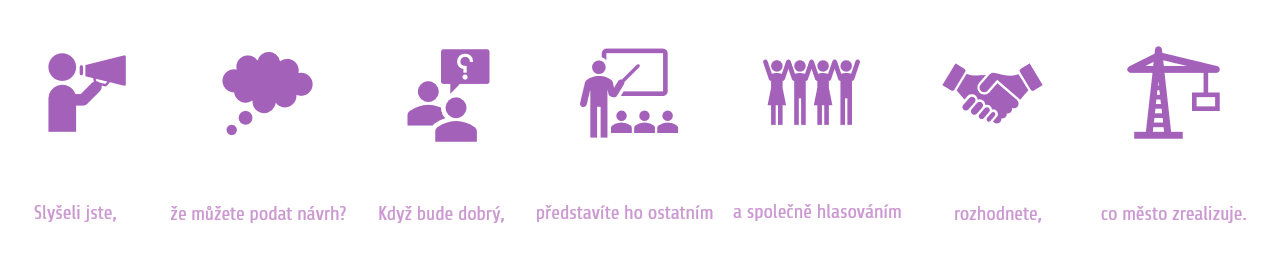 ROZPOČETPředpokládané výdaje na realizaci včetně výdajů na následnou udržitelnost (ve výši max. 10% výdajů na realizaci)položkový rozpočet (uveďte všechny položky, které s realizací Vašeho návrhu souvisí)PoložkaPopisPočet kusůCena vč. DPH za kusCena vč. DPH celkemCelkem (částka je rovna přepokládaným výdajům na realizaci) Celkem (částka je rovna přepokládaným výdajům na realizaci) Celkem (částka je rovna přepokládaným výdajům na realizaci) Celkem (částka je rovna přepokládaným výdajům na realizaci) 